VIII WOJEWÓDZKI KONKURS RECYTACJIPOEZJI ADAMA MICKIEWICZA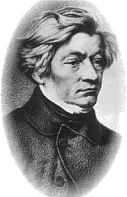 “Jam miłość, szczęście, jam niebo za młodu
Umiał poświęcić dla sprawy narodu”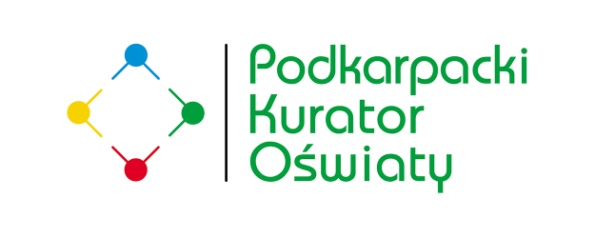 Konkurs pod patronatem Podkarpackiego Kuratora OświatyREGULAMIN CELE KONKURSU:- rozwijanie zainteresowania twórczością Adama Mickiewicza,- rozbudzanie wrażliwości na piękno polskiej literatury,- uwrażliwienie  na piękno ojczystego języka,- przybliżenie młodzieży idei i wartości głoszonych przez polskich      romantyków,- motywowanie uczniów do zdobywania wiedzy.TERMIN: 15 XII 2023r. godzina  9.00Karty zgłoszeń można składać do 1 XII 2023r.PRZEBIEG I WARUNKI KONKURSU: Konkurs przeznaczony jest dla uczniów klas VIII z województwa podkarpackiego i odbywa się w dwóch niezależnych od siebie kategoriach:Kategoria I:  Recytacja wybranego wiersza Adama MickiewiczaKategoria II: Recytacja fragmentu „Pana Tadeusza”REGULAMIN:w pierwszej kategorii uczeń recytuje dowolny wiersz A. Mickiewicza,w drugiej natomiast wybrany fragment „ Pana Tadeusza”(nieprzekraczający 100 wersów),wybrane utwory należy zapisać na karcie zgłoszeń,czas występów nie może przekroczyć 10 minut,w konkursie może wziąć udział maksymalnie dwie osoby z danej szkoły, po jednym uczniu w danej kategorii.UWAGI KOŃCOWE:jury powołane przez organizatora przyzna nagrody za zajęcie I, II i III miejsca w każdej kategorii oraz wyróżnienia,za etap szkolny konkursu odpowiedzialny jest dyrektor danej szkoły,sprawy nieujęte w regulaminie rozstrzygają jury i organizator,dodatkowych informacji udzielają: Sabina Bogacz (tel. 501966567) i Barbara Młocek (tel. 691740827),karta zgłoszeń oraz formularz na przetwarzanie i publikację danych dostępne są na stronie szkoły: www.zssjaslo.szkolnastrona.pl                                                  SERDECZNIE ZAPRASZAMYOCHRONA DANYCH OSOBOWYCH – KLAUZULA INFORMACYJNA Zgodnie z art. 13 ust. 1 i 2 rozporządzenia Parlamentu Europejskiego i Rady (UE) 2016/679 z dnia 27 kwietnia 2016 r. w sprawie ochrony osób fizycznych w związku z przetwarzaniem danych osobowych i w sprawie swobodnego przepływu takich danych oraz uchylenia dyrektywy 95/46/WE – ogólne rozporządzenie o ochronie danych (Dz. Urz. UE L 119 z 04.05.2016) informujemy:Administratorem danych osobowych jest Zespół Szkół Społecznych im. A. Mickiewicza w Jaśle, ul. Niegłowicka 174, adres e-mailowy: sekretariat@zssjaslo.pl. Wyznaczony został inspektor ochrony danych, z którym można się skontaktować w sprawach ochrony swoich danych osobowych pisemnie pod adresem administratora lub poprzez pocztę elektroniczną e-mail: iod@zssjaslo.pl.Dane osobowe podane przez Uczestnika konkursu, będą przetwarzane w celu organizacji, promocji i przeprowadzenia Konkursu, publikacji informacji o laureatach Konkursu oraz ich prac na stronie internetowej administratora oraz w mediach w związku z promocją jego działalności edukacyjno-wychowawczej, a także w celach archiwizacyjnych i rozliczalności wymaganej przepisami rozporządzenia Parlamentu Europejskiego  i Rady (UE) 2016/679 [1] o ochronie danych osobowych, zwanego dalej RODO, Zebrane dane osobowe mogą być udostępniane podmiotom publicznym uprawnionym do przetwarzania danych osobowych na podstawie przepisów powszechnie obowiązującego prawa oraz podmiotom przetwarzającym dane osobowe na zlecenie administratora z wykonywaniem powierzonego zadania (np. komisja konkursowa).Administrator przetwarza wskazane dane osobowe na podstawie: prawnie uzasadnionego interesu (art. 6 lit. f. RODO), którym jest: umożliwienie uczestnikom Konkursu wzięcia w nim udziału, umożliwienie przeprowadzenia konkursu, archiwizacja dokumentów.wyrażonej zgody (art. 6 lit. a. RODO) dotyczącej opublikowania informacji o laureatach,Dane osobowe przechowywane będą zgodnie z wymaganiami ustawy o narodowym zasobie archiwalnym i archiwach [2] - przez czas określony w tych przepisach. Osoby, których dane osobowe przetwarza Administrator, mają prawo do: dostępu do swoich danych oraz otrzymania ich kopii; sprostowania (poprawiania) swoich danych, jeśli są błędne lub nieaktualne, a także prawo do ich usunięcia, w sytuacji, gdy przetwarzanie danych nie następuje w celu wywiązania się z obowiązku wynikającego z przepisu prawa lub w ramach sprawowania władzy publicznej; ograniczenia lub wniesienia sprzeciwu wobec przetwarzania danych; wniesienia skargi do Prezesa UODO (na adres Urzędu Ochrony Danych Osobowych, ul. Stawki 2, 00-193 Warszawa) Podanie danych osobowych niezbędnych do umożliwienia uczestnikom Konkursu wzięcia w nim udziału, przeprowadzenia konkursu, powiadomienia laureatów o przyznaniu nagród i archiwizacji dokumentów jest dobrowolne, ale konieczne do spełnienia tych celów. Wyrażenie zgody na opublikowanie informacji o laureatach jest dobrowolne i nie ma wpływy na udział w Konkursie.,Administrator nie przetwarza danych osobowych uczestników konkursu oraz osób wskazanych w załącznikach do ww. Regulaminu w sposób opierający się wyłącznie na zautomatyzowanym przetwarzaniu, w tym profilowaniu. ________________________________________ [1] Rozporządzenie Parlamentu Europejskiego i Rady (UE) 2016/679 z dnia 27 kwietnia w sprawie ochrony osób fizycznych w związku z przetwarzaniem danych osobowych i w sprawie swobodnego przepływu takich danych oraz uchylenia dyrektywy 95/46/WE – zwanego dalej RODO;  [2]ustawa z dnia 14 lipca 1983 r. o narodowym  zasobie archiwalnym i archiwach  (Dz.U. z 2018 r. poz. 217 ze zm.) VIII WOJEWÓDZKI KONKURS RECYTACJIPOEZJI ADAMA MICKIEWICZAKARTA ZGŁOSZEŃNAZWA SZKOŁY:……………………………………………………………………………………………………………………………………………………………………………………………………ADRES SZKOŁY:…………………………………………………………………………………………………IMIĘ I NAZWISKO NAUCZYCIELA/OPIEKUNA/- NAUCZANY PRZEDMIOT:…………………………………………………………………………………………………..TELEFON DO OPIEKUNA I ADRES E-MAIL:…………………………………………………………………………………………………..IMIĘ I NAZWISKO UCZESTNIKÓW KONKURSU:1.kategoriua: …………………………………………………………………………………………….2.kategoria: …………………………………………………………………………………………….WYBRANE UTWORY DO RECYTACJI:a) tytuł wiersza ……………………………………………………………………………...b) fragment „Pana Tadeusza”……………………………………………………………..księga………………………………………….. wersy……………………………………..Kartę zgłoszeń należy przesłać do 1 grudnia 2023r. pocztą zwykłą na adres:Zespół Szkół Społecznych im. A. Mickiewicza w Jaśleul. Niegłowicka 174, 38-200 Jasło, drogą elektroniczną na adres: zssjaslo@interia.pl  lub zgłosić szkołę telefonicznie pod numer: 134459441(Zgłaszając szkołę drogą elektroniczną, prosimy upewnić się, że zgłoszenie dotarło. Zdarzało się bowiem, że formularze znajdowały się w spamie.)……………………………………………                                                               miejscowość i dataZGODA NA UDZIAŁ W KONKURSIE, NA PRZETWARZANIE DANYCH OSOBOWYCH I WYKORZYSTANIE WIZERUNKUJako rodzic/opiekun działający w imieniu i na rzecz Uczestnika VIII WOJEWÓDZKIEGO KONKURSU RECYTACJI POEZJI ADAMA MICKIEWICZA………………………………………………………………………………………………
(imię i nazwisko dziecka, klasa)niniejszym wyrażam zgodę na jego/jej udział w konkursie organizowanym przez Społeczną Szkołę Podstawową w Zespole Szkół Społecznych im. A. Mickiewicza w Jaśle. na zasadach określonych w Regulaminie, z którym zapoznałem/am się i akceptuję.wyrażam / nie wyrażam* zgody na:opublikowanie przez organizatora imienia, nazwiska oraz nazwy szkoły do której uczęszcza moje dziecko w mediach (w tym społecznościowych) oraz na stronach internetowych, Organizatora konkursu,wyrażam / nie wyrażam* zgody na:umieszczenie przez organizatora wizerunku mojego dziecka zarejestrowanego podczas rozstrzygnięcia konkursu w mediach (w tym społecznościowych) oraz na stronach internetowych, Organizatora konkursu.w celu promocji Konkursu, działalności edukacyjno-wychowawczej organizatora oraz publikacji informacji o laureatach Konkursu. Zgoda obowiązuje do odwołania.* niepotrzebne skreślić......................................................................................... 
(data i czytelny podpis rodzica lub opiekuna) 
